深川市立音江小学校　校内研究紹介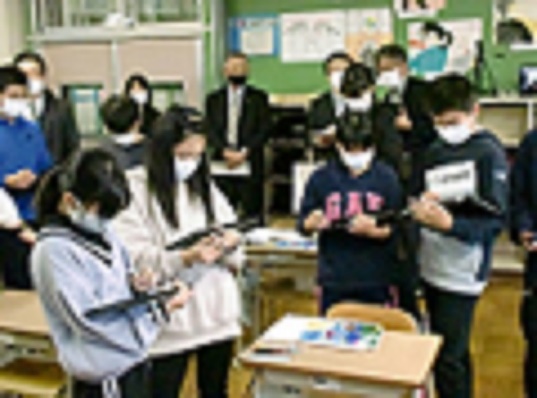 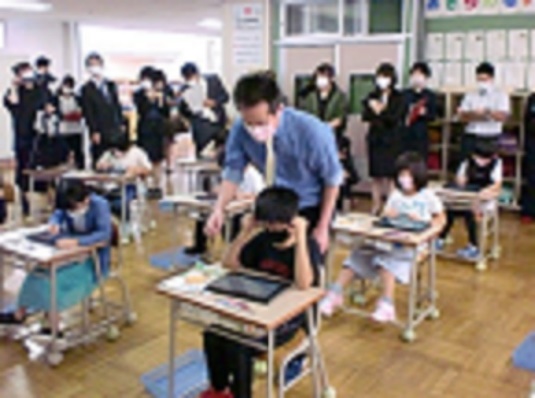 研究主題　　　　　自分の思いや考えを伝え合うことのできる児童の育成副　　題　　：　　自分の考えを持ち，表現する力，聞き取る力を高める指導を通して教科・領域　：　　算数科～校長所感～